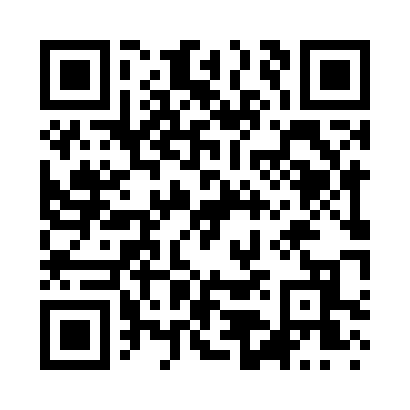 Prayer times for Grassfield, Virginia, USAMon 1 Jul 2024 - Wed 31 Jul 2024High Latitude Method: Angle Based RulePrayer Calculation Method: Islamic Society of North AmericaAsar Calculation Method: ShafiPrayer times provided by https://www.salahtimes.comDateDayFajrSunriseDhuhrAsrMaghribIsha1Mon4:225:501:095:018:289:572Tue4:225:511:105:018:289:573Wed4:235:511:105:018:289:564Thu4:235:521:105:018:289:565Fri4:245:521:105:018:279:566Sat4:255:531:105:018:279:557Sun4:265:541:105:018:279:558Mon4:265:541:115:028:279:549Tue4:275:551:115:028:269:5410Wed4:285:551:115:028:269:5311Thu4:295:561:115:028:269:5312Fri4:305:571:115:028:259:5213Sat4:315:571:115:028:259:5114Sun4:315:581:115:028:249:5115Mon4:325:591:115:028:249:5016Tue4:335:591:115:028:239:4917Wed4:346:001:125:028:239:4818Thu4:356:011:125:028:229:4719Fri4:366:021:125:028:219:4720Sat4:376:021:125:028:219:4621Sun4:386:031:125:028:209:4522Mon4:396:041:125:028:199:4423Tue4:406:051:125:028:199:4324Wed4:416:051:125:018:189:4225Thu4:426:061:125:018:179:4126Fri4:446:071:125:018:169:4027Sat4:456:081:125:018:169:3828Sun4:466:081:125:018:159:3729Mon4:476:091:125:018:149:3630Tue4:486:101:125:008:139:3531Wed4:496:111:125:008:129:34